Publicado en Mérida el 23/08/2016 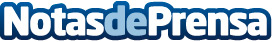 Clausura de la 62 edición del Festival Internacional de Teatro Clásico de MéridaEsta última edición ha contado con diferentes presentaciones que demuestran la buena salud del teatro extremeñoDatos de contacto:Nota de prensa publicada en: https://www.notasdeprensa.es/clausura-de-la-62-edicion-del-festival Categorias: Artes Escénicas Extremadura http://www.notasdeprensa.es